Prediction of fat-free mass in young children using bioelectrical impedance spectroscopyJaz Lyons-Reid1, Leigh C. Ward2, José G. B. Derraik1,3,4,5, Mya Thway-Tint6,7, Cathriona R. Monnard8, Jose M. Ramos Nieves8, Benjamin B. Albert1, Timothy Kenealy1,9, Keith M. Godfrey10,11, Shiao-Yng Chan6,12, Wayne S. Cutfield*1,131Liggins Institute, The University of Auckland, Auckland, New Zealand2School of Chemistry and Molecular Biosciences, The University of Queensland, Brisbane, Australia 3Department of Paediatrics: Child and Youth Health, School of Medicine, Faculty of Medical and Health Sciences, University of Auckland, Auckland, New Zealand4Environmental-Occupational Health Sciences and Non-communicable Diseases Research Group, Research Institute for Health Sciences, Chiang Mai University, Chiang Mai, Thailand5Department of Women’s and Children’s Health, Uppsala University, Uppsala, Sweden6Singapore Institute for Clinical Sciences, Agency for Science, Technology and Research (A*STAR), Singapore 7Human Potential Translational Research Programme, Yong Loo Lin School of Medicine, National University of Singapore, Singapore8Nestlé Institute of Health Sciences, Nestlé Research, Société des Produits Nestlé S.A., Lausanne, Switzerland9Department of Medicine and Department of General Practice and Primary Health Care, The University of Auckland, Auckland, New Zealand10MRC Lifecourse Epidemiology Centre, University of Southampton, Southampton, United Kingdom11NIHR Southampton Biomedical Research Centre, University of Southampton and University Hospital Southampton NHS Foundation Trust, Southampton, United Kingdom 12Department of Obstetrics & Gynaecology, National University of Singapore, Singapore13A Better Start – National Science Challenge, The University of Auckland, Auckland, New ZealandCorresponding author: Professor Wayne Cutfield; mailing address Private Bag 92019, Victoria Street West, Auckland 1142, NZ; telephone +64 9 923 4476; email w.cutfield@auckland.ac.nz1.0 AbstractBackground: Bioimpedance devices are practical for measuring body composition in preschool children, but their application is limited by the lack of validated equations. Objectives:  To develop and validate fat-free mass (FFM) bioimpedance prediction equations among New Zealand 3.5-year-olds, with dual-energy X-ray absorptiometry (DXA) as the reference method.Methods: Bioelectrical impedance spectroscopy (SFB7, ImpediMed) and DXA (iDXA, GE Lunar) measurements were conducted on 65 children. An equation incorporating weight, sex, ethnicity, and impedance was developed and validated. Performance was compared with published equations and mixture theory prediction.Results:  The equation developed in ~70% (n=45) of the population (FFM [kg] = 1.39 + 0.30 weight [kg] + 0.39 length2/resistance at 50 kHz [cm2/Ω] + 0.30 sex [M=1/F=0] + 0.28 ethnicity [1=Asian/0=non-Asian]) explained 88% of the variance in FFM and predicted FFM with a root mean squared error of 0.39 kg (3.4% of mean FFM). When internally validated (n=20), bias was small (40 g, 0.3% of mean FFM), with limits of agreement (LOA) ±7.6% of mean FFM (95% LOA: -0.82, 0.90 kg). Published equations evaluated had similar LOA, but with marked bias (>12.5% of mean FFM) when validated in our cohort, likely due to DXA differences. Of mixture theory methods assessed, the SFB7 inbuilt equation with personalized body geometry values performed best. However, bias and LOA were larger than with the empirical equations (-0.43 kg [95% LOA: -1.65, 0.79], p<0.001).Conclusions: We developed and validated a bioimpedance equation that can accurately predict FFM. Further external validation of the equation is required.2.0 IntroductionThere is increasing evidence that body composition in early life is related to later health outcomes (1-8). However, as early childhood is characterized by rapid growth and changes to body composition, gaining an understanding of the changes that occur to fat and fat-free masses (FM and FFM) can be challenging (9). Several longitudinal studies have described the evolution of body composition throughout infancy, but there are limited data describing changes from 2 to 5 years (10, 11). At this age, few tools are capable of measuring body composition and most are unsuitable for field use. Although quantitative magnetic resonance (i.e., EchoMRI) is suitable for use across the age span, it is highly specialized and costly equipment, available at few research centers globally (12). Other techniques, such as air displacement plethysmography and dual-energy X-ray absorptiometry (DXA), are more widely available but are impacted by movement (13, 14). At this age, compliance can be problematic. There is a need for an easy-to-use technique with a short measurement time. Bioelectrical impedance analysis (BIA), which involves measurement of the opposition to a small alternating electrical current as it passes through the body, offers promise as a useful field tool (15). However, the technique relies on the availability of a prediction equation appropriate for the population being studied. Bioelectrical impedance spectroscopy (BIS), which measures impedance across a range of frequencies, can determine body composition without prediction equations by fitting measured impedances to a Cole model of resistance versus reactance to estimate resistance at zero (i.e. very low) and infinite (i.e. very high) frequencies. Body water volumes are predicted using a biophysical model-based approach (i.e. mixture theory) which accounts for the non-conducting compartments of the human body (i.e. cells) (16). Nonetheless, population-specific coefficients are required for this approach. Few bioimpedance equations exist for use in early childhood (2 to 5 years) (17-24). Rush et al. (18) developed prediction equations for FFM among a multi-ethnic cohort of New Zealand 2-year-olds (n=77) using DXA as a reference standard, but they did not validate their equations. Ejlerskov et al. (17) developed and validated prediction equations for FFM among 3-year-olds (n=99); however, these equations were developed among Danish children and may not be applicable to other ethnicities. Other equations developed for use in early childhood include those developed among wide age ranges (19-22) and those developed among homogeneous Asian cohorts (23, 24). A procedure for adjustment of BIS coefficients has also been derived for use among children aged over 4 years (25). We aimed to evaluate bioimpedance in early childhood by developing prediction equations for FFM based on DXA among New Zealand preschool children. These equations were subsequently compared to the previously published  equations by Ejlerskov et al. (17) and Rush et al. (18)  Further, we evaluated whether FFM could be accurately estimated with BIS using mixture theory prediction.3.0 MethodsParticipants were healthy children born between April 2016 and January 2019 to New Zealand mothers participating in the Nutritional Intervention Preconception and During Pregnancy to Maintain Healthy Glucose Metabolism and Offspring Health (NiPPeR) study (26). Procedures involving human participants were approved by the Northern A Health and Disability Ethics Committee New Zealand (15/NTA/21/AM20). Written informed consent was obtained from the mothers of the participants. The NiPPeR trial was registered on 16 July 2015 (ClinicalTrials.gov NCT02509988; Universal Trial Number U1111-1171-8056).Comprehensive inclusion criteria for the NiPPeR study are reported in Table S1. Only children without congenital anomalies that may impact body composition were included in this study, who had weight, height, and valid BIS and DXA data collected on the same occasion at 3.5 years (n=65). 3.1 AnthropometryStanding height was measured in triplicate to the nearest 0.1 cm using a calibrated SECA 213 portable stadiometer (SECA, Hamburg, Germany). Weight was obtained while lightly clothed using calibrated SECA 899 scales and was measured to the nearest 100 g.3.2 Dual-energy X-ray absorptiometryChildren were measured by trained research staff according to a standardised procedure on a GE Lunar iDXA (enCORE v17, paediatric mode) as detailed previously (27). Briefly, median height and weight were entered into the calibrated DXA machine to inform scan mode selection and the length of the area to be scanned. The coefficient of variation from daily block phantom calibrations over the duration of the study was 0.23% for bone mineral density. Children were measured in light clothing, without metal, lying supine on the measurement bed. Scans with movement artefact were graded, with scans affected by considerable movement artefact excluded from analyses. Else, limb reflection was used when there was missing or duplication in either the left or right arm/leg (28). All body composition values are reported as whole-body estimates. 3.3 Bioelectrical impedance spectroscopyBIS measurements were obtained using the ImpediMed SFB7 (ImpediMed, Queensland, Australia) as described previously (29). Briefly, electrodes were used to attach sense leads to the dorsum of the wrist and ankle, and source leads to the palm at the metacarpal heads and the sole at the metatarsal heads on the same side of the body. Most children (90%) were measured on the left side of the body. There were no differences in mean impedance parameters between children measured on the left versus the right (n=58 vs 7; all p>0.9). Children were measured on an examination bed with legs apart and arms separated from the torso at a 30–45° angle. The protocol required children to be supine for four minutes prior to measurement. In lieu of requiring the child to fast and void their bladder prior to measurement, which would not have been feasible, the time of last meal and last void were also recorded. Measurements were made in triplicate using the continuous setting of the device (coefficient of variation for resistance at 50 kHz, R50 = 0.17%). Cole plots were examined to ensure data quality, and measurements were repeated if movement occurred or if the Cole plots were poorly fitted (30).We considered multiple parameters for inclusion in the equations (R50; resistance at zero kHz, R0; resistance at infinite kHz, R∞; and impedance at the characteristic frequency, Zc); however, predictive ability was comparable. Therefore, we used R50 as most single-frequency BIA devices use this frequency. This parameter was also used in the previously published equations (17, 18):FFMEjlerskov (g) = -2784.4 + 327.2L2/R50 + 223.8Wt + 76.8Ht + 417.6SFFMRush (kg) = -2.490 + 0.367L2/R50 + 0.188Wt + 0.077Ht + 0.273SAbbreviations: L2/R50, impedance index at 50 kHz (cm2/Ω); Wt, weight (kg); Ht, standing height (cm); S, sex (M=1/F=0).BIS was also evaluated using mixture theory prediction. We evaluated multiple approaches from the literature, including the default SFB7 adult coefficients, the Moissl method (31), the original Xitron 4000B method (25), and the Xitron Hydra method (16). Additionally, we evaluated the SFB7 method using personalized body geometry (Kb) values, instead of the default value (Kb=4.3) (32). FFM was then estimated from total body water (TBW) by dividing TBW by age- and sex-specific hydration factors (10). 3.3 Data analysesBIS prediction equations were developed in a manner similar to that used among our cohort at 6-weeks and 6-months (33). Children with valid data were split into derivation (~70%) and validation (~30%) cohorts using a random number generator stratifying by sex. Predictive regression equations were developed using bi-directional stepwise multiple linear regression analysis. Differences between the derivation and validation cohorts were assessed using two-sample t-tests for continuous variables and Fisher’s exact tests for categorical variables. Assumptions of multiple linear regression were checked using scatterplots, correlation matrixes, variance inflation factors, plots of standardised residuals against predicted values, and Q-Q plots.The equations were developed to predict FFM, using either simple anthropometric equations (based on height, L [cm]) or equations based on impedance (as the impedance index L2/R [cm2/]). In addition to height/impedance index, weight, and sex, gestational age, birthweight z score (34), ethnicity, time since last meal (<30 min, 30 min – 1 hr, 1–2 hr, >2 hr), and time since last bladder void (<15 min, 15–30 min, 30 min – 1.5 hr, >1.5 hr) were assessed. However, with the exception of ethnicity (self-reported maternal ethnicity – White Caucasian/Chinese/Indian/Other –collapsed into Asian/non-Asian), the inclusion of these parameters did not improve the predictive ability of the equations; therefore, they were disregarded. Scale weights (Wtscale) were higher than DXA estimates of weight (+28 g [95% CI: 0.23, 0.32], p<0.001). Therefore, to enable estimation of FM, we also developed prediction equations for adjusted weight (Wtadj) using simple linear regression (17). FM was calculated as:Wtadj = 0.41+ 0.99WtscaleFM = Wtadj – FFMpredThe final anthropometry-based and impedance-based predictive equations were applied to the validation cohort, with agreement being assessed using mean absolute percentage error (MAPE), Passing and Bablok regression scatterplots (35), Pearson’s correlation coefficient (r), Lin’s concordance coefficient (CCC) (36), and two one-sided tests of equivalence (37). Bland–Altman plots were used to assess intra-individual differences (38). Estimates of body composition from the published equations by Ejlerskov et al. (17) and Rush et al. (18), as well as mixture theory prediction estimates were validated among the entire cohort using the methods above.Descriptive statistics are presented as means ± SD for continuous variables and n (%) for categorical variables. All statistical analyses were conducted in R (version 4.3.0, R foundation for Statistical Computing, Vienna, Austria). Statistical significance was defined as p-values <0.05. 3.4 Code availabilityCode for analyses are available on reasonable request from the corresponding author.4.0 Results4.1 Study populationComplete data were available from 65 children (Figure S1): characteristics are detailed in Table 1. There were no differences between the development (n=45) and validation (n=20) cohorts (Table S2). 4.3 Prediction of fat-free massTable 2 outlines the developed prediction equations for FFM and associated model performance. Weight alone explained 73% of the variance in FFM; however, the root mean squared error (RMSE) was large at 0.60 kg, equivalent to 5.3% of mean FFM. The addition of length increased the proportion of explained variance to 79% and reduced error to 0.44 kg. The substitution of length with the impedance index further increased explained variance to 87% and decreased error to 0.42 kg (3.7% of mean FFM). The final equations, which additionally contained sex and ethnicity, explained 82 and 88% of the variation in FFM with errors of 0.47 and 0.38 kg (4.1 and 3.4% of mean FFM) for the anthropometry and impedance equations, respectively.  4.4 Validation of fat-free mass equationsWhen the final equations were validated, the MAPE for FFM was 3.8% for the anthropometry-based equation (W + L + S + E) and was reduced to 2.8% when using the impedance-based equation (W + L2/R50 + S + E). Similarly, concordance was improved for the impedance equation (Figure 1). Bland–Altman analyses showed that the anthropometric equation could predict FFM with a bias of 250 g (2.3% of mean FFM), but with narrow limits of agreement that were equivalent to ±7.8% of mean FFM (Figure 2). The impedance equation reduced the bias by approximately 200 g (40 g, 0.3% of mean FFM), however limits of agreement were comparable at ±7.6% of mean FFM (Figure 2). Both equations showed no statistically significant relationship between average FFM and the difference between measured and predicted FFM (Figure 2).The equations were then used to predict FM by subtracting predicted FFM from adjusted scale weight. The anthropometry equation predicted FM with a MAPE of 10.4%, while the impedance equation predicted FM with a lower error of 8.4%. Concordance and correlation were also improved with the impedance compared to the anthropometry equation (Figure 1). Likewise, bias was reduced from -6.4% to -1.2% of mean FM, and limits of agreement narrowed (-0.27 kg [95% LOA: -1.20, 0.67] vs -0.05 kg [95% LOA: -0.94, 0.84]) (Figure 2). There was no evidence of a proportional bias, with no statistically significant relationship between average FM and the difference between measured and predicted FM (Figure 2).Two one-sided tests of equivalence confirmed these findings. Only impedance-based estimates of FFM were considered equivalent to DXA estimates given equivalence bounds of ±250 g (-0.04 kg [90% CI: -0.21, 0.13], p=0.022 vs +0.26 kg [90% CI: -0.43, -0.08], p=0.52, respectively). However, neither impedance- nor anthropometry-based FM estimates were considered equivalent to DXA considering equivalence bounds of ±100 g (+0.05 kg [90% CI: -0.13, 0.23], p=0.32 and +0.27 kg [90% CI: 0.08, 0.45], p=0.93, respectively).4.5 Comparison to previously published equationsWhen the equations by Ejlerskov et al. (17) and Rush et al. (18) were validated in our cohort, the MAPE were large at 12.6% and 14.7%, respectively. Passing–Bablok regression scatterplots revealed that this error was due to the overestimation of FFM (Figure S2). While concordances were poor at 0.565 and 0.488, correlations were comparable to our equations (Figure S2). Bland–Altman analyses showed large biases of 1.4 kg (12.5%) and 1.7 kg (14.6%), with limits of agreement comparable to our equations at ±6.7% (Figure S3). There was no evidence to suggest that the relationship between measured and predicted FFM was influenced by body size (i.e. average FFM; Figure S3).FM estimates were derived by subtracting FFM from scale weight (adjusted scale weight for Ejlerskov et al. (17)). MAPE were large for estimates of FM; they were improved when using the Ejlerskov equation compared to the Rush equation (38.5% vs 46.3%). Although correlations were comparable, concordance was improved for the Ejlerskov equation (Figure S2). Both equations underestimated FM, with the Rush equation doing so to a greater extent (-37.6% vs -45.0%). Nonetheless, both equations predicted FM with limits of agreement of approximately ±17% of mean FM and with no proportional bias (Figure S3). 4.6 Mixture theory predictionEach of the methods assessed predicted FFM with biases and limits of agreement that were larger than those observed when using the empirically-derived equations (Table 3). Nonetheless, the default SFB7 coefficients, when combined with personalized Kb values, estimated FFM with a bias of less than 4% (-0.43 kg) and limits of agreement that were ±10.7% of mean FFM; however, a significant proportional bias was observed, with FFM being under- and overestimated among those with low and high levels of FFM, respectively (Table 3).5.0 DiscussionThis study developed and validated predictive equations for FFM using bioimpedance among a cohort of 3.5-year-olds. Prediction equations incorporating bioimpedance performed better than simple equations based on weight, height, sex, and ethnicity. The final bioimpedance equation estimated FFM with a bias of 0.3% and limits of agreement of ±7.6% of mean FFM. The performance of our equations was similar to that of the previously published equations. However, when validated in our cohort, there were substantial biases for both published equations; FFM was overestimated by more than +12.5% of mean FFM. Each of the empirical equations assessed could more accurately estimate FFM at the individual level (i.e. narrower limits of agreement) than mixture theory prediction.Rush et al. (18) developed the first bioimpedance prediction equation for FFM among young children using single-frequency BIA (ImpediMed BIM4) and DXA as the reference. The standard error of the estimate for the equation was 0.5 kg (equivalent to 4.6% of mean FFM), although they did not internally validate the equations. Nonetheless, the performance of their equation was markedly improved in comparison to previously published prediction equations (19, 21, 22), which each predicted FFM with biases of ≥1 kg and limits of agreement greater than ±1 kg when validated in their cohort (18). Each of the published equations validated were developed among cohorts with wide age ranges, and varying associations between FFM and the impedance index according to age have previously been described.(39) When the Rush equation was externally validated by Ejlerskov et al. (17), the bias was low at 1.8% of mean FFM, and the limits of agreement were narrow (±7.2% of mean FFM). However, bias was large for FM estimates (-12.3% of mean FM) and limits of agreement wider (±29.4% of mean FFM) (17). Results were broadly comparable when Ejlerskov et al. (17) internally validated their bioimpedance equations, with limits of agreement of ±7.0% for FFM and ±28.8% for FM.When we validated published equations in our cohort, substantial bias was evident for FFM (>12.5% of mean FFM); however, limits of agreement were narrow at approximately ±7%. The bias may be reflective of the different DXA devices used by the studies. Both Ejlerskov et al. (17) and Rush et al. (18) used a GE Lunar Prodigy as the reference. In contrast, we used a GE Lunar iDXA. Previously, we have reported substantial differences between body composition estimates from the Prodigy and the iDXA(27). When examining limits of agreement, which reflect the degree of variation at the individual level, results were largely comparable. For example, when the NiPPeR equation was internally validated, FFM was predicted with limits of agreement that were ±7.6% of mean FFM. The Ejlerskov and Rush equations both predicted FFM comparable limits of agreement of ±6.7% of mean FFM. Previously, mixture theory coefficients appropriate for adults have been shown to be inapplicable for use in infancy (33, 40); however, mixture theory prediction has seldom been evaluated in a cohort of healthy children. Ellis et al. (25) assessed the default Xitron 4000B method among a cohort of children (4 to 18 years, n=347) and found that BIS estimates of TBW were inaccurate. Using a sub-set of their data (n=116), they developed adjusted constants for this age group; although bias decreased, limits of agreement remained large at ±11 to 17% of mean TBW following recalibration. In our cohort, limits of agreement were narrower than that previously reported, though they were larger than was observed with the empirically-derived equations. Notably, the default equation built into the SFB7 overestimated FFM by 0.74 kg, with limits of agreement that were ±11.5% of mean FFM. The inclusion of personalized Kb factors only marginally improved prediction.Strengths of this study include development of bioimpedance prediction equations in young children using the GE Lunar iDXA and validation of published equations developed using the GE Lunar Prodigy. Our results confirm that the equations have similar performance, though differences exist in mean FFM estimates according to the DXA model used as the reference. We also evaluated whether the inclusion of additional covariates (ethnicity, gestational age, birthweight z score, time since last meal, and time since last void) would improve the prediction of FFM. While we did not assess whether additional anthropometric measurements (e.g., skinfold thicknesses or circumferences) would improve prediction previous reports showed minimal improvements (17, 33). Further limitations include a reduced sample size (after setting aside a third of participants for validation) may have impacted our ability to assess the contribution of the aforementioned covariates. However, the final prediction equation explained 88% of the variance in FFM, with weight and the impedance index explaining the majority of the variance (β: 0.464 and 0.519, respectively). In addition, the study is limited by the use of DXA rather than a multicomponent model gold standard as the reference, which may have led to the overestimation of FM (41).In summary, our prediction equation based on weight, the impedance index, and sex estimated FFM and FM with biases of less than 2%. Limits of agreement were acceptably narrow at less than ±8% of mean FFM, but wider for FM. Body composition estimates were improved when using the impedance compared to the anthropometry-based equations. Although previously published equations had similar individual-level performance, substantial bias was evident, highlighting the importance of considering the reference standard used, particularly when longitudinal analyses are being conducted. Our equations provide an easy method for estimating body composition in preschool children; however, further external validation of the equations is recommended.Data availability statementData described in the manuscript, code book, and analytic code will not be made available because the participants did not consent to open access data sharing and this is an ongoing longitudinal study in which there will be further future analyses conducted. References1.	Simmonds M, Llewellyn A, Owen CG, Woolacott N. Predicting adult obesity from childhood obesity: a systematic review and meta-analysis. Obes Rev. 2016;17(2):95-107.2.	Geserick M, Vogel M, Gausche R, Lipek T, Spielau U, Keller E, et al. Acceleration of BMI in early childhood and risk of sustained obesity. N Engl J Med. 2018;379(14):1303-12.3.	de Fluiter KS, van Beijsterveldt IALP, Breij LM, Acton D, Hokken-Koelega ACS. Association between fat mass in early life and later fat mass trajectories. JAMA pediatrics. 2020;174(12):1141-8.4.	Wibaek R, Vistisen D, Girma T, Admassu B, Abera M, Abdissa A, et al. Body mass index trajectories in early childhood in relation to cardiometabolic risk profile and body composition at 5 years of age. Am J Clin Nutr. 2019;110(5):1175-85.5.	Berglund NR, Lewis JI, Michaelsen KF, Molgaard C, Renault KM, Carlsen EM. Birthweight z-score and fat-free mass at birth predict body composition at 3 years in Danish children born from obese mothers. Acta Paediatr. 2022.6.	van Beijsterveldt IALP, de Fluiter KS, Breij LM, van der Steen M, Hokken-Koelega ACS. Fat mass and fat-free mass track from infancy to childhood: New insights in body composition programming in early life. Obesity (Silver Spring). 2021;29(11):1899-906.7.	Ong YY, Tint MT, Aris IM, Yuan WL, Chen LW, Fortier MV, et al. Newborn body composition and child cardiovascular risk markers: a prospective multi-ethnic Asian cohort study. Int J Epidemiol. 2022.8.	Pike KC, Inskip HM, Robinson SM, Cooper C, Godfrey KM, Roberts G, et al. The relationship between maternal adiposity and infant weight gain, and childhood wheeze and atopy. Thorax. 2013;68(4):372.9.	Toro-Ramos T, Paley C, Pi-Sunyer FX, Gallagher D. Body composition during fetal development and infancy through the age of 5 years. Eur J Clin Nutr. 2015;69:1279-89.10.	Fomon SJ, Haschke F, Ziegler EE, Nelson SE. Body composition of reference children from birth to age 10 years. Am J Clin Nutr. 1982;35(5 Suppl):1169-75.11.	Henriksson H, Eriksson B, Forsum E, Flinke E, Henriksson P, Löf M. Longitudinal assessment of body composition in healthy Swedish children from 1 week until 4 years of age. Eur J Clin Nutr. 2017;71:1345-52.12.	Chen LW, Tint MT, Fortier MV, Aris IM, Shek LP, Tan KH, et al. Body composition measurement in young children using quantitative magnetic resonance: a comparison with air displacement plethysmography. Pediatr Obes. 2018;13(6):365-73.13.	Fields DA, Allison DB. Air-displacement plethysmography pediatric option in 2-6 years old using the four-compartment model as a criterion method. Obesity (Silver Spring). 2012;20(8):1732-7.14.	Koo WW, Hockman EM, Hammami M. Dual energy X-ray absorptiometry measurements in small subjects: conditions affecting clinical measurements. J Am Coll Nutr. 2004;23(3):212-9.15.	Orsso CE, Gonzalez MC, Maisch MJ, Haqq AM, Prado CM. Using bioelectrical impedance analysis in children and adolescents: Pressing issues. Eur J Clin Nutr. 2022;76(5):659-65.16.	Ward LC, Isenring E, Dyer JM, Kagawa M, Essex T. Resistivity coefficients for body composition analysis using bioimpedance spectroscopy: effects of body dominance and mixture theory algorithm. Physiol Meas. 2015;36(7):1529-49.17.	Ejlerskov KT, Jensen SM, Christensen LB, Ritz C, Michaelsen KF, Molgaard C. Prediction of fat-free body mass from bioelectrical impedance and anthropometry among 3-year-old children using DXA. Sci Rep. 2014;4:3889.18.	Rush EC, Bristow S, Plank LD, Rowan J. Bioimpedance prediction of fat-free mass from dual-energy X-ray absorptiometry in a multi-ethnic group of 2-year-old children. Eur J Clin Nutr. 2013;67(2):214-7.19.	Schaefer F, Georgi M, Zieger A, Schärer K. Usefulness of Bioelectric Impedance and Skinfold Measurements in Predicting Fat-Free Mass Derived from Total Body Potassium in Children. Pediatr Res. 1994;35(5):617-24.20.	Montagnese C, Williams JE, Haroun D, Siervo M, Fewtrell MS, Wells JCK. Is a single bioelectrical impedance equation valid for children of wide ranges of age, pubertal status and nutritional status? Evidence from the 4-component model. Eur J Clin Nutr. 2013;67(1):S34-S9.21.	Kushner RF, Schoeller DA, Fjeld CR, Danford L. Is the impedance index (ht2/R) significant in predicting total body water? Am J Clin Nutr. 1992;56(5):835-9.22.	Fjeld CR, Freundt-Thurne J, Schoeller DA. Total Body Water Measured by 18O Dilution and Bioelectrical Impedance in Well and Malnourished Children. Pediatr Res. 1990;27(1):98-102.23.	Masuda T, Komiya S. A Prediction Equation for Total Body Water from Bioelectrical Impedance in Japanese Children. Journal of physiological anthropology and applied human science. 2004;23(2):35-9.24.	Nguyen PH, Young MF, Khuong LQ, Ramakrishnan U, Martorell R, Hoffman DJ. Development of population-specific prediction equations for bioelectrical impedance analyses in Vietnamese children. British Journal of Nutrition. 2020;124(12):1345-52.25.	Ellis KJ, Shypailo RJ, Wong WW. Measurement of body water by multifrequency bioelectrical impedance spectroscopy in a multiethnic pediatric population. Am J Clin Nutr. 1999;70(5):847-53.26.	Godfrey KM, Cutfield W, Chan SY, Baker PN, Chong YS, NiPPeR Study Group. Nutritional Intervention Preconception and During Pregnancy to Maintain Healthy Glucose Metabolism and Offspring Health ("NiPPeR"): study protocol for a randomised controlled trial. Trials. 2017;18(1):131.27.	Lyons-Reid J, Kenealy T, Albert BB, Ward KA, Harvey N, Godfrey KM, et al. Cross-calibration of two dual-energy X-ray absorptiometry devices for the measurement of body composition in young children. Sci Rep. 2022;12(1):13862.28.	Shepherd JA, Sommer MJ, Fan B, Powers C, Stranix-Chibanda L, Zadzilka A, et al. Advanced analysis techniques improve infant bone and body composition measures by dual-energy X-ray absorptiometry. J Pediatr. 2017;181:248-53.e3.29.	Lyons-Reid J, Ward LC, Tint M-T, Kenealy T, Godfrey KM, Chan S-Y, et al. The influence of body position on bioelectrical impedance spectroscopy measurements in young children. Sci Rep. 2021;11(1):10346.30.	Brantlov S, Ward LC, Jodal L, Rittig S, Lange A. Critical factors and their impact on bioelectrical impedance analysis in children: a review. J Med Eng Technol. 2017;41(1):22-35.31.	Moissl UM, Wabel P, Chamney PW, Bosaeus I, Levin NW, Bosy-Westphal A, et al. Body fluid volume determination via body composition spectroscopy in health and disease. Physiol Meas. 2006;27(9):921-33.32.	Ward LC, Wells JCK, Lyons-Reid J, Tint MT. Individualized body geometry correction factor (K(B)) for use when predicting body composition from bioimpedance spectroscopy. Physiol Meas. 2022;43(3).33.	Lyons-Reid J, Ward LC, Derraik JGB, Tint MT, Monnard CR, Ramos Nieves JM, et al. Prediction of fat-free mass in a multi-ethnic cohort of infants using bioelectrical impedance: Validation against the PEA POD. Frontiers in Nutrition. 2022;9:980790.34.	Villar J, Ismail LC, Victora CG, Ohuma EO, Bertino E, Altman DG, et al. International standards for newborn weight, length, and head circumference by gestational age and sex: the Newborn Cross-Sectional Study of the INTERGROWTH-21st Project. Lancet. 2014;384(9946):857-68.35.	Passing H, Bablok W. A new biometrical procedure for testing the equality of measurements from two different analytical methods. Application of linear regression procedures for method comparison studies in clinical chemistry, Part I. J Clin Chem Clin Biochem. 1983;21(11):709-20.36.	Lin LIK. A Concordance Correlation Coefficient to Evaluate Reproducibility. Biometrics. 1989;45(1):255-68.37.	Dixon PM, Saint-Maurice PF, Kim Y, Hibbing P, Bai Y, Welk GJ. A Primer on the Use of Equivalence Testing for Evaluating Measurement Agreement. Medicine and science in sports and exercise. 2018;50(4):837-45.38.	Bland JM, Altman DG. Statistical methods for assessing agreement between two methods of clinical measurement. Lancet. 1986;1(8476):307-10.39.	Montagnese C, Williams JE, Haroun D, Siervo M, Fewtrell MS, Wells JCK. Is a single bioelectrical impedance equation valid for children of wide ranges of age, pubertal status and nutritional status? Evidence from the 4-component model. Eur J Clin Nutr. 2013;67:S34-9.40.	Collins CT, Reid J, Makrides M, Lingwood BE, McPhee AJ, Morris SA. Prediction of body water compartments in preterm infants by bioelectrical impedance spectroscopy. Eur J Clin Nutr. 2013;67(1):S47-S53.41.	Watson LPE, Carr KS, Orford ER, Venables MC. The Importance of hydration in body composition assessment in children aged 6-16 years. J Clin Densitom. 2020;24(3):481-9.Acknowledgements The authors would like to acknowledge Auckland NiPPeR research staff Christine Creagh, Marysia Depczynski, and Sarah Wilkins for their contribution to this study. JL-R was supported by a University of Auckland Doctoral Scholarship. KMG was supported by the National Institute for Health Research (NIHR Senior Investigator [NF-SI-0515-10042] and NIHR Southampton Biomedical Research Center [IS-BRC-1215-20004]), British Heart Foundation (RG/15/17/3174) and the European Union (Erasmus+ Programme ImpENSA 598488-EPP-1-2018-1-DE-EPPKA2-CBHE-JP). SYC was supported by a Singapore NMRC Clinician Scientist Award (NMRC/CSA-INV/0010/2016; MOH-CSAINV19nov-0002). For the purpose of Open Access, the author has applied a Creative Commons Attribution (CC BY) license to any Author Accepted Manuscript version arising from this submission.FundingPublic good funding for the investigator-led NiPPeR study is through the UK Medical Research Council (as part of an MRC award to the MRC Lifecourse Epidemiology Unit (MC_UU_12011/4)); the Singapore National Research Foundation, National Medical Research Council (NMRC, NMRC/TCR/012-NUHS/2014); the National University of Singapore (NUS) and the Agency of Science, Technology and Research (as part of the Growth, Development and Metabolism Programme of the Singapore Institute for Clinical Sciences (SICS) (H17/01/a0/005); and as part of Gravida, a New Zealand Government Centre of Research Excellence. Funding for aspects of the NiPPeR study has been provided by Société Des Produits Nestlé S.A under a Research Agreement with the University of Southampton, Auckland UniServices Ltd, SICS, National University Hospital Singapore PTE Ltd, and NUS. For the purpose of Open Access, the author has applied a Creative Commons Attribution (CC BY) licence to any Author Accepted Manuscript version arising from this submission.Ethical ApprovalProcedures involving human participants were approved by the Northern A Health and Disability Ethics Committee New Zealand (15/NTA/21/AM20).Competing InterestsLCW provides consultancy services to ImpediMed Ltd (a manufacturer of devices for bioelectrical impedance analysis). ImpediMed Ltd was not involved in the inception and conduct of this research, or in the writing of this manuscript. CRM and JMRN are employees of Société des Produits Nestlé SA. KMG, SYC, and WSC are part of an academic consortium that has received grants from Société Des Produits Nestlé S.A. All other authors declare no conflicts of interest. Figure 1 Scatterplots of 1) fat-free mass (kg) and 2) fat mass (kg) of 3.5-year-old validation males (black) and females (red) (n=20) measured with dual-energy x-ray absorptiometry and from prediction equations based on weight (W), sex (S), ethnicity (E), and A) standing height (L) or B) impedance index (L2/R50). Dashed lines are the lines of identity. Individual points below the line of identity indicate an underestimation, while those above are an overestimation. CCC is Lin’s concordance correlation coefficient and r is Pearson’s correlation coefficient.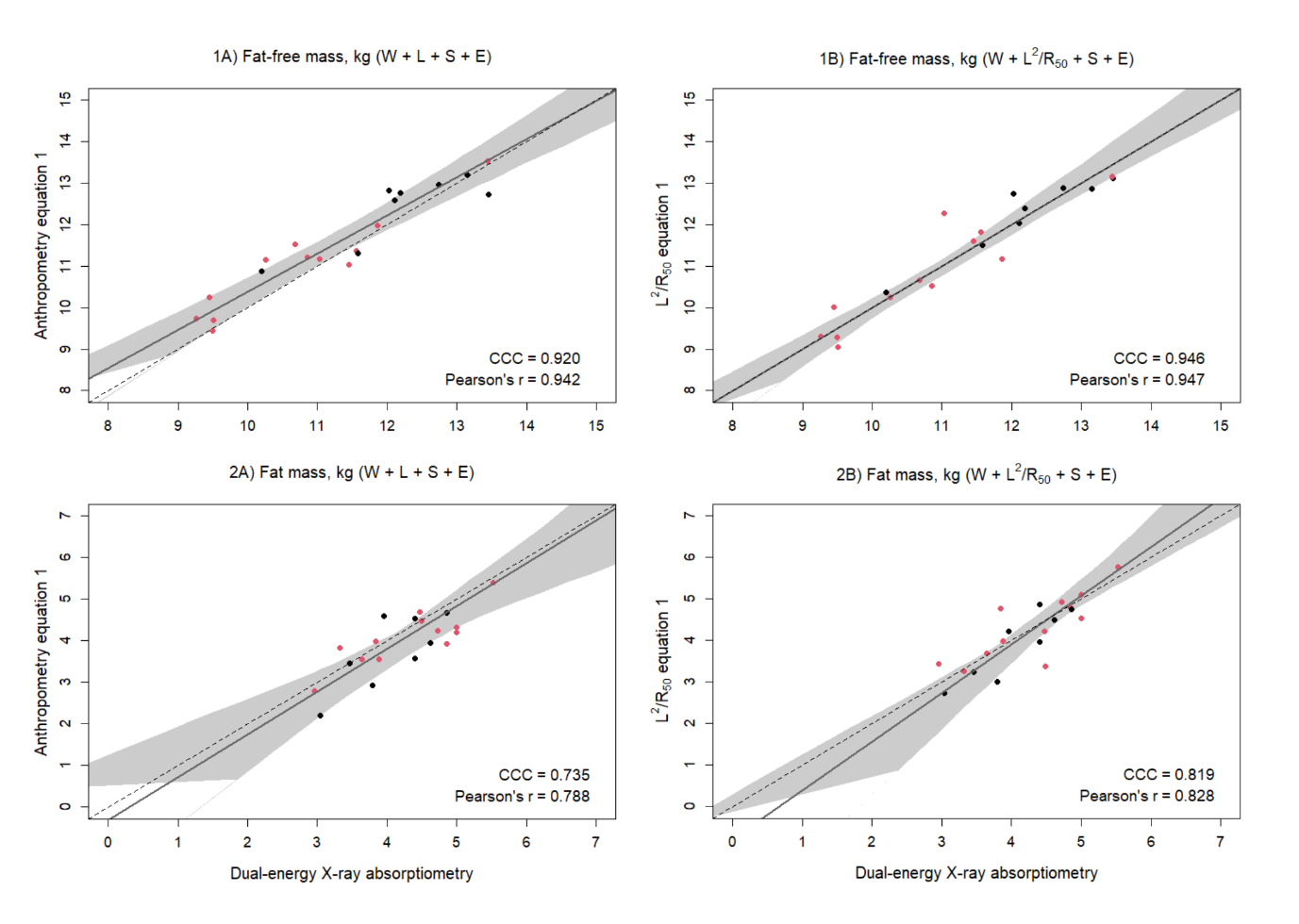 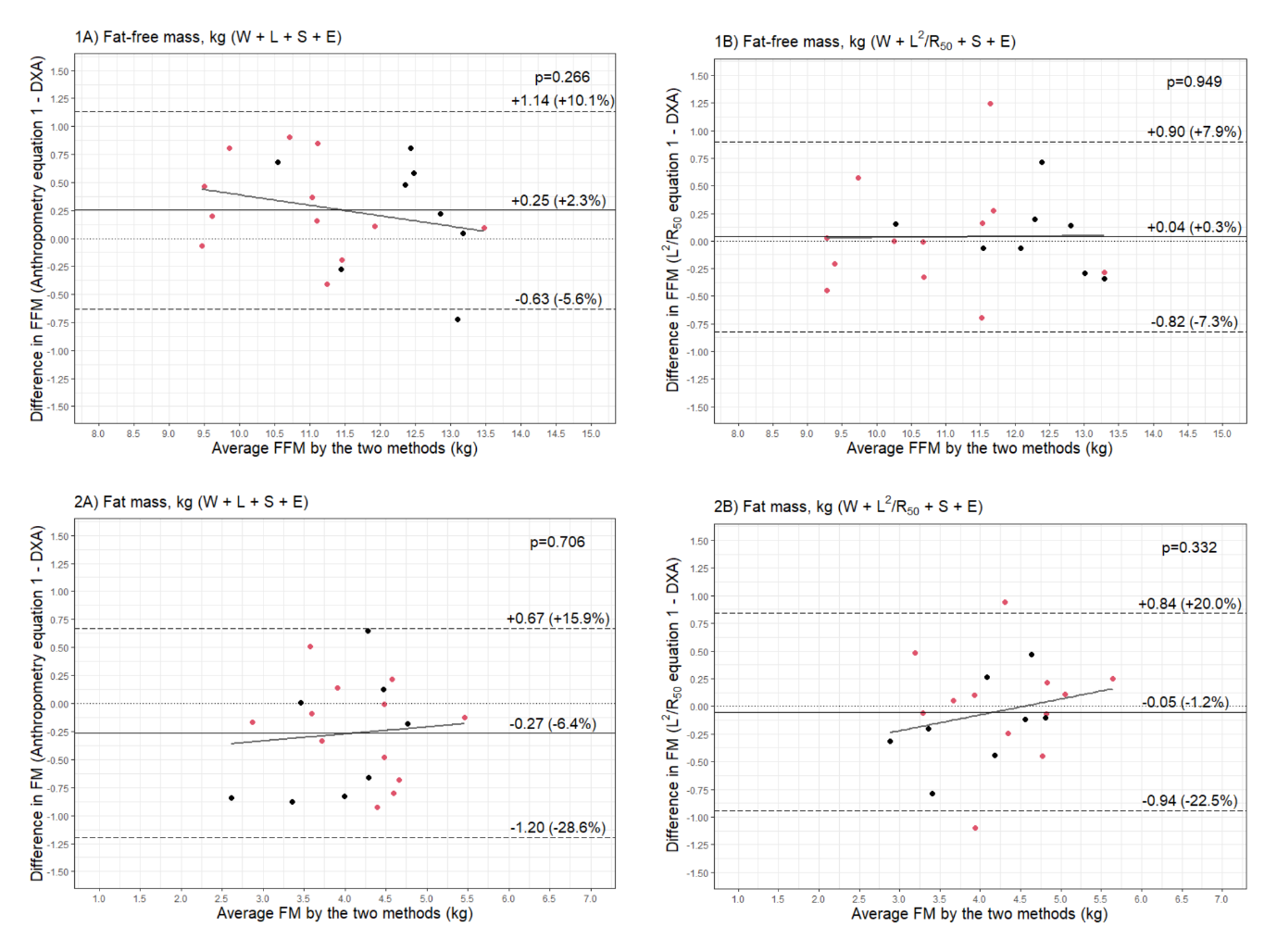 Figure 2 Bland–Altman plots comparing 1) fat-free mass (FFM) (kg) and 2) fat mass (FM) (kg) of 3.5-year-old validation males (black) and females (red) (n=20) measured with dual-energy X-ray absorptiometry (DXA) and from prediction equations based on weight (W), sex (S), ethnicity (E), and A) standing height (L) or B) impedance index (L2/R50). Table 1 Characteristics of the study population.Table 2 Multivariable linear regression analysis of weight (W), sex (S), and ethnicity (E) in combination with height (L) or the impedance index (L2/R50) for predicting dual-energy X-ray absorptiometry fat-free mass (FFM) among the 3.5-year-old derivation cohort.Table 3 Validation of mixture theory prediction of fat-free mass (FFM) against dual-energy X-ray absorptiometry (DXA) among a cohort of 3.5-year-olds (n=65).MalesFemalesn (%)25 (38.5%)40 (61.5%)Gestational age at birth (weeks)39.4 ± 1.839.6 ± 1.4– Pre-term#2 (8.0%)2 (5.0%)– Term23 (92.0%)38 (95.0%)Birthweight SDS+0.34 ± 1.070.32 ± 0.99Age at visit (days)1244 ± 811225 ± 52Scale weight (kg)15.7 ± 2.015.3 ± 1.7Weight SDS&0.28 ± 0.960.34 ± 0.84Standing height (cm)100.3 ± 3.498.6 ± 3.5Height SDS&0.40 ± 0.780.26 ± 0.95BMI (kg/m2)15.5 ± 1.215.7 ± 1.0BMI SDS&0.00 ± 0.970.26 ± 0.73Fat-free mass^ (kg)12.0 ± 1.411.1 ± 1.0Fat mass^ (kg)4.0 ± 0.94.5 ± 0.9Fat mass^ (%)25.1 ± 3.528.6 ± 3.5Lean mass^ (kg)11.4 ± 1.310.6 ± 1.0Bone mineral content^ (g)545 ± 65517 ± 56Resistance at 0 kHz (Ω)786 ± 67826 ± 76Resistance at ∞ kHz (Ω)597 ± 60627 ± 64Impedance at Fc$ (Ω)694 ± 63730 ± 69Resistance at 50 kHz (Ω)721 ± 65757 ± 70EthnicityEthnicityEthnicity– White Caucasian16 (64.0%)30 (75.0%)– Chinese4 (16.0%)5 (12.5%)– South Asian3 (12.0%)2 (5.0%)– Other2 (8.0%)3 (7.5%)Randomisation groupRandomisation groupRandomisation group– Intervention12 (48.0%)20 (50.0%)– Control13 (52.0%)20 (50.0%)Data are means ± SD for continuous variables and n (%) for categorical variables. #Average gestational age 35.7 weeks (range: 35.0–36.4). +INTERGROWTH-21st birthweight standard deviation scores (SDS). &World Health Organization age- and sex-standardised deviation scores (SDS). ^Whole-body estimates from DXA. $Impedance at the characteristic frequency (Fc). Data are means ± SD for continuous variables and n (%) for categorical variables. #Average gestational age 35.7 weeks (range: 35.0–36.4). +INTERGROWTH-21st birthweight standard deviation scores (SDS). &World Health Organization age- and sex-standardised deviation scores (SDS). ^Whole-body estimates from DXA. $Impedance at the characteristic frequency (Fc). Data are means ± SD for continuous variables and n (%) for categorical variables. #Average gestational age 35.7 weeks (range: 35.0–36.4). +INTERGROWTH-21st birthweight standard deviation scores (SDS). &World Health Organization age- and sex-standardised deviation scores (SDS). ^Whole-body estimates from DXA. $Impedance at the characteristic frequency (Fc). aR2RMSEStandardized coefficientsStandardized coefficientsStandardized coefficientsStandardized coefficientsPrediction equation for FFMaR2RMSEWL or L2/R50SEPrediction equation for FFMAll (n=45)All (n=45)All (n=45)All (n=45)All (n=45)All (n=45)All (n=45)All (n=45)W0.7260.609 (5.3%)0.856***2.88 + 0.55WW + L0.7880.529 (4.6%)0.501***0.438***-9.19 + 0.32W + 0.16LW + L + S0.8220.479 (4.2%)0.557***0.367***0.195**-7.41 + 0.36W + 0.13L + 0.47SW + L2/R50 0.8640.423 (3.7%)0.406***0.584***1.49 + 0.26W + 0.44L2/R50W + L2/R50 + S0.8750.402 (3.5%)0.458***0.515***0.122***1.55 + 0.30W + 0.39L2/R50 + 0.30SW + L + S + E0.8220.474 (4.1%)0.573***0.355**0.200**0.062-7.16 + 0.37W + 0.13L + 0.48S + 0.18EW + L2/R50 + S + E0.8820.386 (3.4%)0.464***0.519***0.125*0.0951.39 + 0.30W + 0.39L2/R50 + 0.30S + 0.28EAbbreviations: aR2, adjusted coefficient of determination; E, ethnicity (Asian=1, non-Asian=0); FFM, fat-free mass (kg); L, standing height (cm); L2/R50, impedance index (cm2/ Ω); RMSE, root mean squared error; S, sex (M=1, F=0); W, weight (kg). *p<0.05, **p<0.01, ***p<0.001 for statistically significant standardized regression coefficient from multivariable linear regression.Abbreviations: aR2, adjusted coefficient of determination; E, ethnicity (Asian=1, non-Asian=0); FFM, fat-free mass (kg); L, standing height (cm); L2/R50, impedance index (cm2/ Ω); RMSE, root mean squared error; S, sex (M=1, F=0); W, weight (kg). *p<0.05, **p<0.01, ***p<0.001 for statistically significant standardized regression coefficient from multivariable linear regression.Abbreviations: aR2, adjusted coefficient of determination; E, ethnicity (Asian=1, non-Asian=0); FFM, fat-free mass (kg); L, standing height (cm); L2/R50, impedance index (cm2/ Ω); RMSE, root mean squared error; S, sex (M=1, F=0); W, weight (kg). *p<0.05, **p<0.01, ***p<0.001 for statistically significant standardized regression coefficient from multivariable linear regression.Abbreviations: aR2, adjusted coefficient of determination; E, ethnicity (Asian=1, non-Asian=0); FFM, fat-free mass (kg); L, standing height (cm); L2/R50, impedance index (cm2/ Ω); RMSE, root mean squared error; S, sex (M=1, F=0); W, weight (kg). *p<0.05, **p<0.01, ***p<0.001 for statistically significant standardized regression coefficient from multivariable linear regression.Abbreviations: aR2, adjusted coefficient of determination; E, ethnicity (Asian=1, non-Asian=0); FFM, fat-free mass (kg); L, standing height (cm); L2/R50, impedance index (cm2/ Ω); RMSE, root mean squared error; S, sex (M=1, F=0); W, weight (kg). *p<0.05, **p<0.01, ***p<0.001 for statistically significant standardized regression coefficient from multivariable linear regression.Abbreviations: aR2, adjusted coefficient of determination; E, ethnicity (Asian=1, non-Asian=0); FFM, fat-free mass (kg); L, standing height (cm); L2/R50, impedance index (cm2/ Ω); RMSE, root mean squared error; S, sex (M=1, F=0); W, weight (kg). *p<0.05, **p<0.01, ***p<0.001 for statistically significant standardized regression coefficient from multivariable linear regression.Abbreviations: aR2, adjusted coefficient of determination; E, ethnicity (Asian=1, non-Asian=0); FFM, fat-free mass (kg); L, standing height (cm); L2/R50, impedance index (cm2/ Ω); RMSE, root mean squared error; S, sex (M=1, F=0); W, weight (kg). *p<0.05, **p<0.01, ***p<0.001 for statistically significant standardized regression coefficient from multivariable linear regression.Abbreviations: aR2, adjusted coefficient of determination; E, ethnicity (Asian=1, non-Asian=0); FFM, fat-free mass (kg); L, standing height (cm); L2/R50, impedance index (cm2/ Ω); RMSE, root mean squared error; S, sex (M=1, F=0); W, weight (kg). *p<0.05, **p<0.01, ***p<0.001 for statistically significant standardized regression coefficient from multivariable linear regression.MAPECCCBland–Altman analysisBland–Altman analysisBland–Altman analysisBland–Altman analysisMAPECCCBias#SD#95% LOApSFB7 default7.00%0.777 (0.687, 0.843)0.74 (6.5%)0.67 (5.9%)-0.57, 2.05<0.001SFB7 & personalized Kb5.55%0.857 (0.790, 0.904)-0.43 (-3.8%)0.63 (5.5%)-1.65, 0.79<0.001Moissl7.44%0.740 (0.636, 0.818)0.77 (6.7%)0.74 (6.5%)-0.68, 2.210.001Xitron Hydra18.23%0.404 (0.305, 0.494)-2.05 (-18.0%)0.61 (5.3%)-3.25, -0.860.01Xitron 4000B12.55%0.567 (0.459, 0.658)-1.41 (-12.3%)0.55 (4.9%)-2.49, -0.320.073Xitron 4000B Ellis adjustments13.55%0.541 (0.433, 0.633)-1.52 (-13.4%)0.59 (5.2%)-2.69, -0.360.006Abbreviations: MAPE, mean absolute percentage error; CCC, Lin’s concordance correlation coefficient; LOA, limits of agreement (±1.96 SD).#Values are absolute (kg) and as a percentage of mean fat-free mass (11.4 kg) in parentheses.Abbreviations: MAPE, mean absolute percentage error; CCC, Lin’s concordance correlation coefficient; LOA, limits of agreement (±1.96 SD).#Values are absolute (kg) and as a percentage of mean fat-free mass (11.4 kg) in parentheses.Abbreviations: MAPE, mean absolute percentage error; CCC, Lin’s concordance correlation coefficient; LOA, limits of agreement (±1.96 SD).#Values are absolute (kg) and as a percentage of mean fat-free mass (11.4 kg) in parentheses.Abbreviations: MAPE, mean absolute percentage error; CCC, Lin’s concordance correlation coefficient; LOA, limits of agreement (±1.96 SD).#Values are absolute (kg) and as a percentage of mean fat-free mass (11.4 kg) in parentheses.Abbreviations: MAPE, mean absolute percentage error; CCC, Lin’s concordance correlation coefficient; LOA, limits of agreement (±1.96 SD).#Values are absolute (kg) and as a percentage of mean fat-free mass (11.4 kg) in parentheses.Abbreviations: MAPE, mean absolute percentage error; CCC, Lin’s concordance correlation coefficient; LOA, limits of agreement (±1.96 SD).#Values are absolute (kg) and as a percentage of mean fat-free mass (11.4 kg) in parentheses.Abbreviations: MAPE, mean absolute percentage error; CCC, Lin’s concordance correlation coefficient; LOA, limits of agreement (±1.96 SD).#Values are absolute (kg) and as a percentage of mean fat-free mass (11.4 kg) in parentheses.